REGIONAL SEMINAR FOR THE AFRICAN GROUP ON LIBRARIES, ARCHIVES, MUSEUMS, AND EDUCATIONAL AND RESEARCH INSTITUTIONS IN THE FIELD OF COPYRIGHTorganized bythe World Intellectual Property Organization (WIPO) with the collaboration ofthe Kenya Copyright Board (KECOBO)Nairobi, June 12 and 13, 2019PROVISIONAL PROGRAMprepared by the International Bureau of WIPOWednesday, June 12, 2019OPENING CEREMONY08.30 – 09.00	Registration09.00 – 09.30	Welcome addresses by:Ms. Sylvie Forbin, Deputy Director General, Copyright and Creative Industries Sector, WIPO, GenevaH.E. Ms. Amina Mohamed, Cabinet Secretary, Ministry of Sports, Culture and Heritage, Nairobi (to be confirmed)09.30 – 10.00	Coffee BreakPLENARY10.00 – 12.00		Setting the Scene		In this part of the program, facilitators/speakers that have prepared the various WIPO studies and typologies on limitations and exceptions will introduce the background of the Seminar based on their findings and focused on the specificities of the Member States of the African Group.	Moderator:	Ms. Sylvie Forbin	Facilitators/	Speakers:	Professor Yaniv Benhamou 		Professor Kenneth Crews		Professor David Sutton		Professor Raquel Xalabarder 12.00 – 12.30	Group photo12.30 – 13.30	Lunch BreakFOUR PARALLEL WORKING GROUPS13.30 – 15.30		Challenges and Opportunities 		In this part of the program, participants will be divided in four groups, to hold discussions and identify the challenges and opportunities in their region regarding the various limitations and exceptions at stake.		Each group will have its own Chair and Rapporteur.		Facilitators/speakers will assist participants in their group discussions. 		Observers (Member States from other regions as well as IGOs and NGOs, through their representatives with relevant experience on libraries, archives, museums, or educational and research institutions) will be able to take part in the discussions.15.30 – 16.00		Coffee Break16.00 – 18.00		Challenges and Opportunities (cont’d) 		Participants will continue their discussions.Thursday, June 13, 2019FOUR PARALLEL WORKING GROUPS (cont’d)09.00 – 10.00		Challenges and Opportunities (cont’d)		Participants will continue their discussions.10.00 – 10.30		Coffee Break10.30 – 12.00		Wrap-up and Preparation of ReportsIn this final exercise of the working group participants will prepare their findings, observations and proposals for presentation through their Chairs and Rapporteurs.12.00 – 14.00	Lunch BreakPLENARY14.00 – 16.00		Presentation of Reports and Proposals by GroupsParticipants will be invited to present in thematic order their findings, observations and proposals as the outcome of their respective group discussions. 	Moderator:	Ms. Sylvie Forbin	Spokespersons:      Chairs and Rapporteurs, together with Member States from the African GroupGeneral discussion with all Member States and observers.  Facilitators/speakers will provide their views and advice.	Facilitators/	Speakers:	Professor Yaniv Benhamou 		Professor Kenneth Crews		Professor David Sutton		Professor Raquel Xalabarder 16.00 – 17.30	Coffee Break17.30 – 18.00	WAY FORWARD:  Final Remarks Ms. Sylvie ForbinMr. Edward Sigei, Executive Director, Kenya Copyright Board (KECOBO), Nairobi 18.30 – 20.30		Reception hosted by WIPO[End of document]EE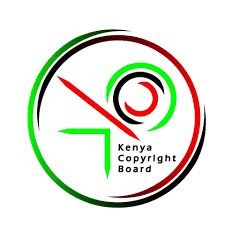 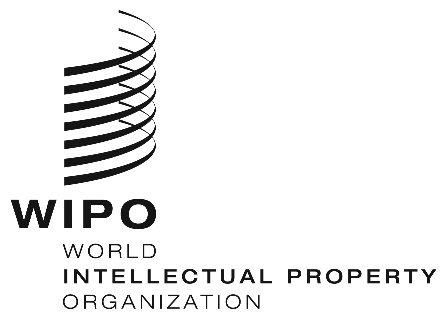 regional meetingregional meetingWIPO/CR/NBO/19/Prov. 1  WIPO/CR/NBO/19/Prov. 1  ORIGINAL: ENGLISHORIGINAL: ENGLISHDATE: MAY 28, 2019DATE: MAY 28, 2019